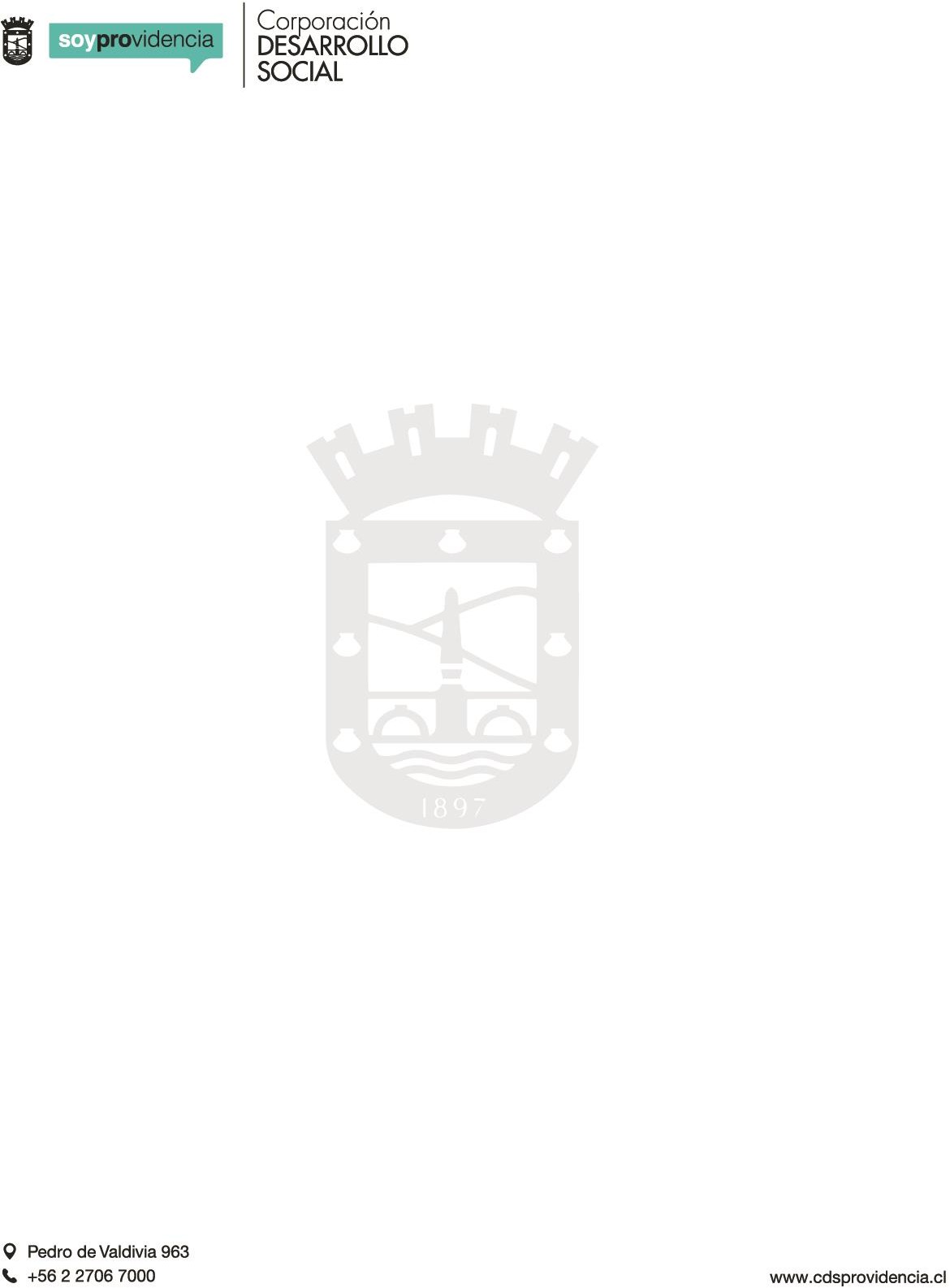 Planificación Liceo Siete PRIORIZACIÓN CURRICULAROBJETIVOS IMPRESCINDIBLES 2022Valor del mes: Protección al medio ambiente   Frase motivacional: " Aunque supiera que mañana se acaba el mundo, hoy mismo plantaría un árbol”. Martin Luther KingTrabajos Interdisciplinarios:☒ No.☐ Si. Departamento: Filosofía .     Asignatura: Filosofía .Planes y/o Coordinaciones☐ Medio Ambiente. 			☐ Plan de Apoyo a la Inclusión.☐ Plan Integral de Seguridad Escolar. 		☐ Plan de Afectividad, Sexualidad y Género.☐ Plan de gestión de la Convivencia Escolar. 	☐ Plan de Formación Ciudadana.NOTA: A TRAVÉS DEL USO DE PLATAFORMA SE INFORMA A ESTUDIANTES FECHA DE      LIBERACIÓN DE ACTIVIDADES Y FECHA DE ENVÍO DE LAS TAREAS AL DOCENTE, SEGÚN ASIGNATURA.NIVEL: 4to medioObjetivo Imprescindible AbordadoActividades a Desarrollar (Acceso por Materiales)Profundización en texto escolarMINEDUC y otros recursosASIGNATURA: FilosofíaCICLO 4:20 de Junio a 22 de junioNivel 1OA 5:  Evaluar el impacto de ideas filosóficas relacionadas con la ontología, la epistemología y la ética en cuestiones actuales de la cultura, el mundo laboral, la tecnología, la política, las artes, entre otras posibilidades, utilizando diferentes formas de expresión y representación de ideasOA habilidades Formular preguntas significativas OA a / Analizar y fundamentar OA b / Participar en diálogos OA c / Elaborar visiones personales OA dOA: Conocer diferentes perspectivas acerca de los aportes de la filosofía al conocimiento y a la acción, para elaborar una postura personal con respecto a la importancia del pensamiento filosófico en la vida cotidiana. Semana A¿Por qué filosofar en la sociedad contemporánea? OA: Introducir el tema de la lección y reflexionar acerca de la utilidad de la filosofía a partir del análisis de diversas perspectivas, reconstruyendo sus fundamentos, cuestionándolos y planteando nuevos puntos de vista.Desarrollan actividad página 137 del libro del “Texto del estudiante”Semana B¿En qué sentido la filosofía es un saber útil o inútil?OA: Conocer y dialogar sobre diferentes perspectivas filosóficas acerca del lugar el trabajo en la existencia humana. Realizan actividad 1 pagina 136-137 del “Texto del estudiante”PPT Ontología, epistemología y ética.Texto del estudiante, 3ero y 4to medio, editorial Santillana, MINEDUC.